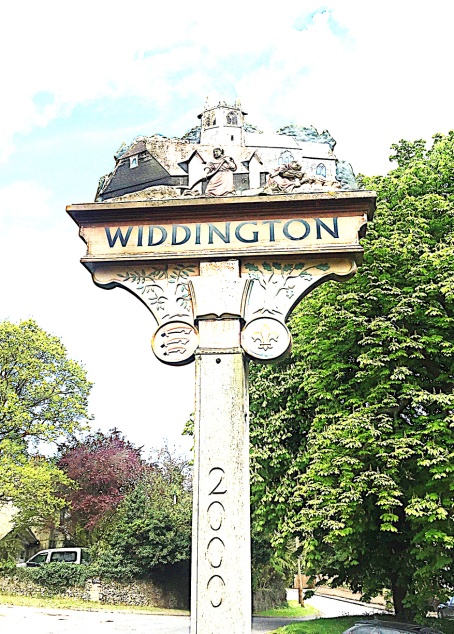 WIDDINGTON NEEDS AN ADDITIONAL PARISH COUNCILLORNo experience is necessaryThe work is voluntaryOur clerk is paid, and does most of the administrationWe divide responsibility for village matters between usWE HELP TO RUN OUR VILLAGE AND MAKE DECISIONS THAT AFFECT OUR COMMUNITYWe have a say in what goes on in the village and we try to represent everyoneTherefore, we welcome everyone as we want diversityPARISH COUNCILLORS NEED TO BEOver 18An electorandHave been a resident or worked in Widdington or within 3 miles of its parish for the last 12 monthsWE MEET11 times a yearon the first Thursday in the monthat 8pmin the village hallOur meetings usually last about 90 minutesAdditionally, we spend about 4-6 hours each month on Parish Council businessIf you are interested please contact Amanda Lindsell on clerk.widdington.pc@gmail.comor 01799 542569